English 9 – Realistic Contemporary Fiction Genre StudyCharacters and Theme – November 3rd – November 18th What is the most defining literary element in Realistic Contemporary Fiction?  Why?  Use evidence from multiple texts to support your answer.  Tuesday, November 3rd  - No School, Election Day Wednesday, November 4th  - ThemeLearning Targets:   We will practice identifying, describing, and analyzing themes in a variety of texts in this Realistic Contemporary fiction.  We will also begin to generalize about themes in Realistic Contemporary Fiction.Please Do Now:  What the difference between a topic and a theme?  How might an author use literary elements to help establish a theme? (Pull out your genre card for today.)Agenda:Review Key Characteristics of Realistic Contemporary Fiction Chart/Genre Card for theme Shared Reading – Romiette and Julio  As you listen, use a post-it note to mark the place in the text that is the best clue to one of the author’s themes. Partner work:  Using the handout titled “RL.2/3 Thinking Map,” analyze the literary elements of Romiette and Julio and determine a theme.Class discussion:  What did you come up with on your thinking map?  Discussion group:  Work with a partner to compose a three-point answer to the question: What is a central theme of this text?  How does the author use literary elements to develop this theme? What is the author’s position?Ticket out the Door:  What is a central theme of Romiette and Juliet, so far?Homework:  Read from your independent novelThursday, November 5th  - ThemeLearning Targets: We will practice identifying, describing, and analyzing themes in a variety of texts in this Realistic Contemporary fiction.  We will also begin to generalize about themes in Realistic Contemporary Fiction..Please Do Now:  Come in, get settled, and begin reading your independent novel.  As you read, look for passages (use post-its) that relate to the overall theme of the text.  Agenda: Independent reading (20 minutes).  Use a sticky note to mark any places in the text that address theme.Accountable Talk (Think-pair-share) Take one minute to share with a partner about the themes: of your book.   What are some themes in this text?  Which one is central/most important?  Why? What is a central theme of this text?  How does the author use literary elements to develop this theme?Introduce Writing Prompt: What is a central theme of this text?  How does the author use literary elements to develop this theme? Modeling writing: As a class, let’s try this together for Romiette and Julio.  Don’t forget to use the rubric in your Writer’s Notebook to guide your writing.Independent writing: Answer the prompt about your independent novel in your Writer’s Notebook.Peer review: Share your writing with a partner.  Mark up your writing as you read it to him/her.  Your partner should use the rubric to provide feedback.  When you’re done, switch roles.Ticket out the door:  Edit your writing for the following:Each sentence has the appropriate end punctuation.  Remember: the end punctuation goes AFTER a parenthetical citation.Book title is underlined.Quotations are cited using quotation marks and cited parenthetically using MLA format (Author last name pg#).Homework: Read from your independent reading bookWhat is the theme that you would like to portray in your own piece of Realistic Contemporary Fiction.  Use the central themes from Romiette and Julio, Independent Novels, the short stories, and Romeo and Juliet as your guide.  Friday, November 6th  – Protagonists and themeLearning Targets:  We will practice identifying, describing, analyzing, and generalizing about protagonists in a variety of texts in Realistic Contemporary Fiction..Please Do Now: Why do authors create the characters they do?  How do these characters relate to their themes?Agenda: Class discussion: Review Complex/flat characters.  Review the elements of a protagonist using your genre card.  How does the way in which the protagonist responds to a problem help the reader to identify the theme?Shared Reading:  Romiette and Julio As you listen, use a post-it note to mark quotes describing/analyzing the protagonist and his/her relationship to the theme. Write to text: (partner work):  Using the handout titled “Character Study,” analyze the protagonist of Romiette and Julio.Discussion Groups: Analyze the protagonist and his/her relationship to the theme.Topic: Based on how the author created this character what topics/questions/issues might the author want to explore?  (Why is the author writing about this person?  What about the character might matter to the author?)Theme: What might be the author’s position/lesson about this topic?  How does this character convey this theme?Ticket out the Door:  Look back at your graphic organizer.  What new learning can you add?Homework: Read from your independent reading bookBe sure that your graphic organizer is filled out for Romiette and Julio.  Be sure you have an important quote that exemplifies your character that is cited correctly.  Monday, November 9th  – Protagonists and themeLearning Targets:  We will practice identifying, describing, analyzing, and generalizing about protagonists in a variety of texts in Realistic Contemporary Fiction.Please Do Now:  Come in, get settled, and begin reading your independent novel.  As you read, look for passages that relate to the protagonists and their relationship to theme. Agenda: Independent reading (20 minutes).  Use a sticky note to mark any places in the text that address protagonist and theme.Accountable Talk (Think-pair-share) Take one minute to share with a partner about the themes developed through this protagonist.   What is the protagonist like?  Why did the author choose/create this character?  How is he/she complex?  How does the author use him/her to communicate a theme? What generalizations can you make about protagonists in Realistic Contemporary fiction?  How are protagonists important to Realistic Contemporary fiction as a whole?  What makes you think that?Pre-writing: Complete the “character study” graphic organizer for the protagonist of your independent novel:Ticket out the door:  Based on the student samples you saw in class, what might you add to your own protagonist?Homework: Read from your independent reading bookCreative writing:  Use the “character study” graphic organizer to create a protagonist of your own.  Tuesday, November 10th  – Antagonists and themeLearning Targets:  We will practice identifying, describing, analyzing, and generalizing about antagonists in a variety of texts in Realistic Contemporary Fiction.Please Do Now:  Share your creative writing Protagonist with a partner at your table.  Tell your partner one thing that you like and one thing that you think they can improve upon.   Agenda: Class discussion: Describe what makes a good antagonist.  Remember: an antagonist can be a human or non-human element.  Use your readings from the year thus far to support your ideas.   Review antagonists and conflict.  Shared Reading:  Romiette and Julio As you listen, use a post-it note to mark quotes describing/analyzing the antagonist and his/her relationship to the theme. Write to text: (partner work):  Using the handout titled “Character Study,” analyze the protagonist of Romiette and Julio.Discussion Groups: Analyze the antagonist and his/her relationship to the theme.Topic: What is at the heart of the conflict between the protagonist and the antagonist?  What topics/questions/issues might the author want to explore?Theme: What might be the author’s position/lesson about this topic?  How does the conflict between the protagonist and the antagonist convey this theme?What other topics/themes do you think the author is communicating through the antagonist?  Why?Ticket out the Door:  Look back at your graphic organizer.  What new learning can you add?Homework: Read from your independent reading bookWednesday, November 11th – No School – Veteran’s Day Thursday, November  12th  – Antagonists and themeLearning Targets:  We will practice identifying, describing, analyzing, and generalizing about antagonists in a variety of texts in Realistic Contemporary Fiction..Please Do Now:  Come in, get settled, and begin reading your independent novel.  Please take out your Writer’s Notebook so I can check your progress.Agenda: Independent reading (20 minutes).  Use a sticky note to mark any places in the text that address antagonist and theme.Accountable Talk (Think-pair-share) Take one minute to share with a partner about the themes developed through this protagonist.   Who is the antagonist of your novel and what is he/she like?  How is he/she complex?  Why did the author choose/create this antagonist?  How does the author use him/her to communicate a theme?  What generalizations can you make about antagonists in Realistic Contemporary fiction?  How are protagonists important to Realistic Contemporary fiction as a whole?  What makes you think that?Ticket out the door:  Based on the student samples you saw in class, what might you add to your own antagonist?Homework: Read from your independent reading bookCreative writing:  Use the “character study” graphic organizer to create an antagonist of your own.  Make sure the protagonist advances the theme.  Friday, November 13th  – Supporting characters and themeLearning Targets:  We will practice identifying, describing, analyzing, and generalizing about supporting characters in a variety of texts in Realistic Contemporary Fiction..Please Do Now: Share your creative writing Antagonist with a partner at your table.  Tell your partner one thing that you like and one thing that you think they can improve upon.   Agenda: Class discussion: What are some different types of supporting characters?  What role do they play in a story? Use our texts from this year to guide and support your response.   Review supporting characters.  Shared Reading:  Romiette and Julio As you listen, use a post-it note to mark quotes describing/analyzing the supporting characters and their relationship to the theme. Write to text: (partner work):  Make a list of all the important supporting characters we’ve encountered so far in Romiette and Julio.  Classify these characters by type/purpose.  Rand the supporting characters from most to least important to the novel.  Be ready to justify your thinking with evidence.Discussion Groups: Literary debate:Which supporting character is most important to this novel?  Why?Ticket out the Door:  Look back at your ranking.  Add a reflection.Homework: Read from your independent reading bookMonday, November 16th  – Supporting characters and themeLearning Targets:  We will practice identifying, describing, analyzing, and generalizing about supporting characters in a variety of texts in Realistic Contemporary Fiction..Please Do Now:  Come in, get settled, and begin reading your independent novel.  Highlight/ Post-it passages that show how the supporting characters support theme.  Agenda: Independent reading (20 minutes).  Use a sticky note to mark any places in the text that address supporting characters and how they are used to develop theme.Accountable Talk (Think-pair-share) Take one minute to share with a partner about the themes developed through this protagonist.   Who is the most important supporting character in your novel?  Why?  Is he/she complex?  Why/why not?  How does the author use this character to communicate a theme?  What generalizations can you make about supporting characters in Realistic Contemporary fiction?  How are protagonists important to Realistic Contemporary fiction as a whole?  What makes you think that?Pre-writing: Complete the “character study” graphic organizer for a supporting character in your independent novel:Ticket out the door:  Based on the student samples you saw in class, what might you add to your own a supporting character?Homework: Read from your independent reading bookCreative writing:  Use the “character study” graphic organizer to create a supporting character of your own. Tuesday, November 17th  and Wednesday, November 18th  –  Computer Lab –  Constructed Response # 2 Learning Targets:  We will demonstrate our understanding of characters in Realistic Contemporary fiction and how authors use characters to develop themes.Agenda: Take out your writer’s notebooks and notes to help generate a constructed response today.Log in to My Access and answer constructed response #2: What is a central theme of Romiette and Julio?  How does the author use literary elements to develop this theme? Check to ensure your rough draft meets the requirements of the rubric: Makes a claim Has evidence from the core textCited properly (Author’s Last Name Page#).Explanation of how it backs up your claimHas evidence from your independent text Cited properly (Author’s Last Name Page#).Explanation of how it backs up your claim2. Turn in your completed constructed response with  a rubric that you’ve filled out for your own writing that gives it the score you think you deserve.When you’re done, read independently; choose a new book Homework: Continue reading independent book, or new novel. Writer’s Notebook – Friday, April 10 – Themes in Realistic Contemporary fictionPlease do now: What the difference between a topic and a theme?  How might an author use literary elements to help establish a theme? ________________________________________________________________________________________________________________________________________________________________________________________________________________________________________________________________________________________________________________________________________________________________________________________________________________________________Discussion Groups – Theme writing promptWith a partner, answer the following questions: What is a central theme of this text?  How does the author use literary elements to develop this theme?  What is the author’s position?Rubric:  1 point – Claim – Introduce a precise, knowledgeable claim that is debatable, defensible, narrow, and specific.  Establish the significance of the claim. 1 point – Evidence (Data) – Supply sufficient relevant evidence from credible sources to fairly and thoroughly develop the claim.                      	YOU MUST USE PROPER CITATIONS – “Direct Quote from your novel” (Author’s Last Name Page #).  1 point – Reasoning (Warrants/Backing) – Use valid reasoning to explain how the evidence leads to the claim. __________________________________________________________________________________________________________________________________________________________________________________________________________________________________________________________________________________________________________________________________________________________________________________________________________________________________________________________________________________________________________________________________________________________________________________________________________________________________________________________________________________________________________________________________________________________________________________________________________________________________________________________________________________________________________________________________________________________________________________________________________________________________________________________________________________________________________________________________________________________________________________________________________________________________________________________________________________________________________________________________________________________________________________________________________________________________________________________________________________________________________________________________________________________________________________________________________________________________________________________________________________________________________________________________________________________________________________________________________________________________________________________________________________________________________________________________________________________________________________________________________________________________________________________________________________________________________________________________________________________________________________________________________________________________________________________________________________________________________________________________________________________________________________________________________________________________________________________________________________________________________________________________________________________________________________________________________________________________________________________________________________________________________________________________________________________________________________________________________________________________________________________________CCSS RL.2/3 Thinking MapAnchor standards: R.2 Determine central ideas or themes of a text and analyze their development; summarize the key supporting details and ideas.  R.2 Analyze how and why individuals, events, or ideas develop and interact over the course of a text.Literary Elements in ___________________________________________________________________Writer’s Notebook – Monday, April 13 – Themes in Realistic Contemporary fictionIndependent writing – Theme writing promptWhat is a central theme of this text?  How does the author use literary elements to develop this theme?Rubric:  1 point – Claim – Introduce a precise, knowledgeable claim that is debatable, defensible, narrow, and specific.  Establish the significance of the claim. 1 point – Evidence (Data) – Supply sufficient relevant evidence from credible sources to fairly and thoroughly develop the claim.                      	YOU MUST USE PROPER CITATIONS – “Direct Quote from your novel” (Author’s Last Name Page #).  1 point – Reasoning (Warrants/Backing) – Use valid reasoning to explain how the evidence leads to the claim. ______________________________________________________________________________________________________________________________________________________________________________________________________________________________________________________________________________________________________________________________________________________________________________________________________________________________________________________________________________________________________________________________________________________________________________________________________________________________________________________________________________________________________________________________________________________________________________________________________________________________________________________________________________________________________________________________________________________________________________________________________________________________________________________________________________________________________________________________________________________________________________________________________________________________________________________________________________________________________________________________________________________________________________________________________________________________________________________________________________________________________________________________________________________________________________________________________________________________________________________________________________________________________________________________________________________________________________________________________________________________________________________Writer’s Notebook – Tuesday, April 14 – Protagonists and theme in Realistic Contemporary fictionPlease do now: Why do authors create the characters they do?  How do these characters relate to their themes?________________________________________________________________________________________________________________________________________________________________________________________________________________________________________________________________________________________________________________________________________________________________________________________________________________________________Group Work: Jot down ideas for the following questions: Analyze the protagonist and his/her relationship to the theme.Topic: Based on how the author created this character what topics/questions/issues might the author want to explore?  (Why is the author writing about this person?  What about the character might matter to the author?)Theme: What might be the author’s position/lesson about this topic>?  How does this character convey this theme?_________________________________________________________________________________________________________________________________________________________________________________________________________________________________________________________________________________________________________________________________________________________________________________________________________________________________________________________________________________________________________________________________________________________________________________________________________________________________________________________________________________________________________________________________________________________________________________________________________________________________________________________________________________________________________________________________________________________________________________________________________________________________________________________________________________________________________________________________________________________________________________________________________________________________________________________________________________________________________________________________________________________________________________________________________________________________INSERT THREE “CHARACTER STUDY” GRAPHIC ORGANIZERs HEREWriter’s Notebook – Wednesday, April 15 – Protagonists and theme in Realistic Contemporary fictionRefer back to the graphic organizers on the previous pages to complete today. You will complete one using the protagonist from your independent novel and then use a second “Character Study” graphic organizer to create a protagonist of your own.  Happy writing!Writer’s Notebook – Thursday, April 16 – Antagonists and theme in Realistic Contemporary fictionPlease do now: Describe what makes a good antagonist.  Remember: an antagonist can be a human or non-human element.  Use your readings from the year thus far to support your ideas.  ________________________________________________________________________________________________________________________________________________________________________________________________________________________________________________________________________________________________________________________________________________________________________________________________________________________________Writer’s Notebook – Friday, April 17 – Protagonists and theme in Realistic Contemporary fictionRefer to the graphic organizers on the NEXT pages to complete today. You will complete one using the antagonist from your independent novel and then use a second “Character Study” graphic organizer to create an antagonist of your own.  Happy writing!INSERT THREE “CHARACTER STUDY” GRAPHIC ORGANIZERs HEREWriter’s Notebook – Monday, April 20 – Supporting characters and theme in Realistic Contemporary fictionPlease do now: What are some different types of supporting characters?  What role do they play in a story? Use our texts from this year to guide and support your response.  ________________________________________________________________________________________________________________________________________________________________________________________________________________________________________________________________________________________________________________________________________________________________________________________________________________________________Write to text: Make a list of all the important supporting characters we’ve encountered so far in Romiette and Julio.  Classify these characters by type/purpose.  Rand the supporting characters from most to least important to the novel.  Be ready to justify your thinking with evidence.Reflection:  (Post class discussion) Why did you rank your #1 character as such?  How about your lowest ranking?_______________________________________________________________________________________________________________________________________________________________________________________________________________________________________________________________________________________________________________________________________________________________________________________________________________________________________________________________________________________________________________________________________________________________________________________Writer’s Notebook – Tuesday, April 21 – Supporting characters and theme in Realistic Contemporary fictionRefer to the graphic organizers on the NEXT pages to complete today. You will complete one using a supporting character from your independent novel and then use a second “Character Study” graphic organizer to create a supporting character of your own.  Happy writing!Writer’s Notebook – Wednesday, April 22 – Constructed Response #2Constructed Response # 2What is the central theme of our Romiette and Julio?  How does the author ise literary elements to develop this theme? Rubric:  1 point – Claim – Introduce a precise, knowledgeable claim that is debatable, defensible, narrow, and specific.  Establish the significance of the claim. 1 point – Evidence (Data) – FROM ROMIETTE AND JULIO - Supply sufficient relevant evidence from credible sources to fairly and thoroughly develop the claim. YOU MUST USE PROPER CITATIONS – “Direct Quote from your novel” (Author’s Last Name Page #). 1 point – Reasoning (Warrants/Backing) – Use valid reasoning to explain how the evidence leads to the claim. 1 point – Evidence (Data) – FROM Self-Selected Novel - Supply sufficient relevant evidence from credible sources to fairly and thoroughly develop the claim. YOU MUST USE PROPER CITATIONS – “Direct Quote from your novel” (Author’s Last Name Page #).  1 point – Reasoning (Warrants/Backing) – Use valid reasoning to explain how the evidence leads to the claim.		1 point – Conclusion – Provide a concluding statement or section that follows from and supports the argument presented (*This is why ___ is the most defining element DOES NOT COUNT). 1 point – Use correct grammar, spelling, and punctuation. 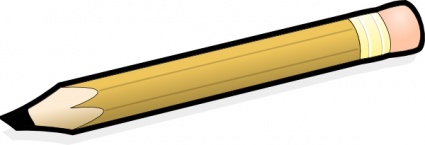 WHAT SCORE WOULD YOU GIVE YOURSELF?    _______/7WHY?INSERT TWO “CHARACTER STUDY” GRAPHIC ORGANIZERs HERECharacter(s)Character(s)Character(s)Character(s)Character(s)Character(s)PlotProtagonistProtagonistAntagonistAntagonistOther CharactersOther CharactersCentral Conflict/ProblemGrappling with it….ResolutionSubplots (reinforce, clarify or complicat)SettingSettingSettingSettingSettingSettingCentral Conflict/ProblemGrappling with it….ResolutionSubplots (reinforce, clarify or complicat)PhysicalSocial/CulturalSocial/CulturalPolitical/EconomicPolitical/EconomicHistoricCentral Conflict/ProblemGrappling with it….ResolutionSubplots (reinforce, clarify or complicat)Theme(s)What lessons/messages/points/themes/morals can you infer from these literary elements?SUPPORTING CHARACTERTYPE/PURPOSERANK